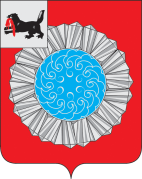 АДМИНИСТРАЦИЯ  СЛЮДЯНСКОГО МУНИЦИПАЛЬНОГО РАЙОНАП О С Т А Н О В Л Е Н И Ег. Слюдянкаот  _09.09.2021_ №  _455_В целях обеспечения прав граждан Слюдянского муниципального района на непосредственное участие в осуществлении местного самоуправления и реализации  Федеральных законов от 6 октября 2003 года № 131-ФЗ «Об общих принципах организации местного самоуправления в Российской Федерации»,  от 23 ноября 1995 года № 174-ФЗ «Об экологической экспертизе», от 01 мая 1999 года № 94-ФЗ «Об охране озера Байкал» и на основании приказа Министерства природных ресурсов и экологии Российской Федерации  от 01 декабря 2020 года № 999 «Об утверждении требований к материалам оценки воздействия на окружающую среду», руководствуясь статьями 17, 38, 47  Устава Слюдянского муниципального района, зарегистрированного постановлением Губернатора Иркутской области № 303-П от 30 июня 2005 года, администрация Слюдянского муниципального района ПОСТАНОВЛЯЕТ:1. Провести с 14  по 24 сентября 2021 года общественные обсуждения в форме простого информирования по объекту государственной экологической экспертизы проектной документации «Инфраструктура индустриального парка «Байкальский чистый продукт», Иркутская область, г. Байкальск», включая предварительные материалы оценки воздействия на окружающую среду, переработанные в соответствии с отрицательным заключением государственной экологической экспертизы.2. Организационное обеспечение подготовки и проведения общественных слушаний возложить на:2.1.  Администрацию Байкальского городского поселения - заказчика. 2.2. Общество с ограниченной ответственностью «IQecology» - разработчика материалов ОВОС.2.3. Управление стратегического и инфраструктурного  развития  администрации Слюдянского муниципального района.3. Заказчику:3.1. Уведомление о проведении общественных слушаний в Слюдянском муниципальном районе разместить на официальном сайте (при его наличии), на официальных сайтах Росприроднадзора, Министерства природных ресурсов и экологи Иркутской области.3.3. С целью ознакомления общественности с материалами оценки воздействия на окружающую среду по объекту государственной экологической экспертизы «Инфраструктура индустриального парка «Байкальский чистый продукт», Иркутская область, г. Байкальск» обеспечить доступ к данной документации в сети Интернет с указанием ссылки.Для принятия от граждан и общественных организаций письменных замечаний и предложений указать официальные адреса электронных почт Заказчика, Проектировщика.3.4. Опубликовать результат общественных обсуждений в газете «Славное море».4. Управлению стратегического и инфраструктурного развития администрации Слюдянского муниципального района разместить настоящее постановление, проект технического задания на проведение оценки воздействия на окружающую среду на официальном сайте администрации муниципального района в информационно- телекоммуникационной сети «Интернет» www.sludyanka.ru, раздел «Главная/ Информирование общественности о намечаемой деятельности».5. Контроль за исполнением настоящего постановления возложить на  вице-мэра, первого заместителя мэра Слюдянского муниципального района Азорина Ю.Н.Мэр Слюдянского муниципального района                                                                                     А.Г. ШульцО проведении общественных обсуждений в       форме простого информирования по объекту государственной экологической экспертизы проектной документации «Инфраструктура индустриального парка «Байкальский чистый продукт», Иркутская область, г. Байкальск», включая предварительные материалы оценки воздействия на окружающую среду, переработанные в соответствии с отрицательным заключением государственной экологической экспертизы